АКТИВИЗАЦИЯ ПОЗНАВАТЕЛЬНОЙ ДЕЯТЕЛЬНОСТИ УЧАЩИХСЯ НА УРОКАХ МАТЕМАТИКИ  ЧЕРЕЗ АКТИВНЫЕ МЕТОДЫ ОБУЧЕНИЯЛенгле Наталья Александровна,с.Саумалколь, Айыртауский районАННОТАЦИЯВ данной статье рассматриваются способы активизации познавательной деятельности учащихся через использование современных технологий. В статье приводятся формы и методы индивидуальной работы, парной работы и работы  в группе, позволяющие усовершенствовать процесс обучения и преподавания, раскрывая творчество учащихся, повышая их мотивацию, достижения результата.Ключевые слова: активные методы, приемы, научить, познавательный интерес,  Основная задача обучения математике в школе - прочное и осознанное овладение учащимися системой математических знаний и умений, необходимых в повседневной жизни и трудовой деятельности каждому члену современного общества.Одной из главных задач учителя является организация познавательной деятельности таким образом, чтобы у учащихся сформировались потребности в осуществлении творческого преобразования учебного материала с целью овладения новым знанием. Работать над активизацией познавательной деятельности – это, значит, формировать положительное отношение школьников к учебной деятельности, развивать их стремление к более глубокому познанию изучаемых предметов.Формирование познавательной активности возможно при условии, что деятельность, которой занимается ученик, ему интересна. И наоборот, «воспитать у детей глубокий интерес к знаниям и потребность в самообразовании – это означает пробудить познавательную активность, и самостоятельность мысли, укрепить веру в свои силы». [1]Активные методы обучения – это методы, которые побуждают учащихся к активной мыслительной и практической деятельности в процессе овладения учебным материалом. Активное обучение предполагает использование такой системы методов, которая направлена главным образом не на изложение учителем готовых знаний, их запоминание и воспроизведение, а на самостоятельное овладение учащимися знаниями и умениями в процессе активной мыслительной и практической деятельности. Использование активных методов на уроках математики помогает формировать не просто знания-репродукции, а умения и потребности применять эти знания для анализа, оценки ситуации и принятия правильного решения.Включение активных методов в учебный процесс активизирует познавательную активность учащихся, усиливает их интерес и мотивацию, развивает способность к самостоятельному обучению; обеспечивает в максимально возможную связь между учащимся и преподавателями.Для развития  мышления и активизации интереса к предмету применяю  технологии, учитывающие психологические и возрастные особенности, с помощью которых развиваются творческие, мыслительные способности детей. Использование  современных технологий помогает  повысить качество при проверке  результатов обучения, выработке навыков, формировании умений.Поэтому при планировании каждого этапа урока я  создаю и поддерживаю познавательный интерес и  активность у учащихся при получении знаний. Используя принцип сотрудничества на уроке, при котором школьники являются соавторами учебного процесса; создавая условия, способствующие максимальному раскрытию способностей учеников. На начальном этапе урока динамично помогают такие методы, как:«Пожелание друг другу»«Поздоровайся локтями»«Улыбнемся друг другу»«Круг радости»Такие методы и приемы позволяют установить благоприятный психологический климат. На этапе проверки знаний  по алгебре в 7 классе по теме: «Формулысокращенного умножения»,  использую прием «Верные  - неверные утверждения»Проверь правильность решения выражений:36m2 =(6m)2(m - 2)*3=6-3m2m-8c=2(m-4c)2x-3у+4x+5e=6x-2у0,8c·0,8c=0,64c2Этот прием дает учащимся возможность проверить знания теоретического материала, помогает им правильно в дальнейшем объяснять научно и доступно свои ответы.Прием «Заполни пропуски»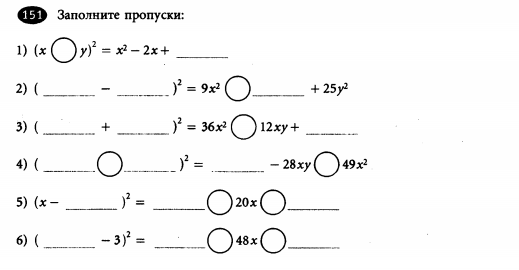 После выполнения такого задания наглядно видно, как учащиеся используют на практике знание формул и  видно на каком этапе допускают ошибки.Одним из методов активизации познавательной деятельности учащихся на уроках математики является работа с учебником, являющимся одним из важнейших источников информации и знаний для учащихся. Для активизации учащихся при изучении новой темы, усиление их заинтересованности в приобретении новых знаний применяются  следующие методы:«Мозговой штурм»«Кластер»«Инсерт»Методы презентации учебного материала позволяют сориентировать обучающихся в теме, представить им основные направления движения для дальнейшей самостоятельной работы   с новым материалом. В качестве закрепления нового материала успешно применяется  прием «Да – нет»1.(с-а)(с+а)=с² - а² 2.  (4у - 3х)(4у + 3х) = 8у² - 9у²   3.100х²-4у²=(50х-2у)(50х+2у)     
       4. х2 - у² = (х+у)(у-х)  5. 6a2 - 9c² = (2a – 3с)(2а+3с)6.(х-а)(х+а)=х² - а²7. (в-а)(в+а)=а² -а²В курсе алгебры 7 класс  изучают  формулы сокращенного умножения. Чтобы учащиеся могли свободно применять формулы   при решении задач они должны знать наизусть. Привлекают внимание учащихся и поддерживают их познавательную деятельность ассоциации вместо правил. Чтобы материал лучше усваивался, для контроля за усвоением  использую на уроках дидактические игры.1) Выполняем задание «Зашифрованное слово» с применением исторического материала и при этом отрабатывается изучение формул с целью развития познавательного интереса. Работа выполняется  на карточках:Вычислите, выберите правильный ответ и заполните таблицу. Зашифрованное слово – великий ученый математик древней Греции. Назовите его имя. Чем он знаменит?1.   472  - 372 =____________________Е. 840; С. – 840; А. 740.2.    532  - 632 =____________________И. 1160; Б. 106; В. -11603.   1262  - 742 =____________________Ф. 8400; К. 10400; Г. -104004.  21,32  -21,22=___________________Л. 4,25; Е. 42,5; О. 4255.   0,8492  - 0,1512=________________Ф. 0,798; И. 0,698; А. 0,5986.   (5 2 / 3 )2 – (4 1 / 3)2  =_________З. 13; Т. ; Д. 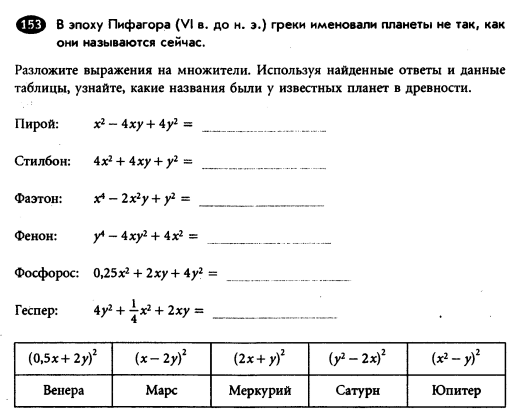 Считаю, что обратная  связь на уроке является одним из важных моментов. Так как дает мне маршрут дальнейшего следования. Например,  «Незаконченное предложение».  Учащимся предлагаю закончить следующие предложения:Сегодня  я узнал…Я научился…Я попробую…        Это помогает мне определить, на что учащийся обратил особенное внимание на уроке, что запомнил и будет применять в дальнейшем, не пропустил ли он главное.Активные методы обучения помогают:развивать мотивацию к обучению, наилучшие стороны ученика;учить учащихся самостоятельно добывать знания;развивать интерес к предмету, позволяет активизировать процесс развития у учащихся коммуникативных навыков;учебно-информационных и учебно-организационных умений.Список литературыБондаревский В.Б. Воспитание интереса к знаниям и потребность к самообразованию. – М., Просвещение, 1885Анцибор М.М. Активные формы и методы обучения. Тула 2002Алгебра 7 класс. Задания для обучения и развития учащихся. Учебное пособие /Лебединцева Е. А., Беленкова Е.Ю. – М: Интеллект – Центр, 2013. – 176 с.ВыражениеСоответствиеОтвет(х + 3)24х2+4х+1(х - 2)225х2-20х+4(2х + 1)2x2-4x+4(5х - 2)2х2+6х+9